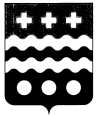 АДМИНИСТРАЦИЯ МОЛОКОВСКОГО МУНИЦИПАЛЬНОГО ОКРУГАТВЕРСКОЙ  ОБЛАСТИПОСТАНОВЛЕНИЕВ соответствии с Федеральным законом от 25 декабря 2008 г. № 273-ФЗ "О противодействии коррупции", Указом Президента РФ от 22 декабря 2015 г. № 650 "О порядке сообщения лицами, замещающими отдельные государственные должности Российской Федерации, должности федеральной государственной службы, и иными лицами о возникновении личной заинтересованности при исполнении должностных обязанностей, которая приводит или может привести к конфликту интересов, и о внесении изменений в некоторые акты Президента Российской Федерации", Уставом Молоковского муниципального округа Тверской области,  Администрация Молоковского муниципального округа Тверской области  ПОСТАНОВЛЯЕТ:1. Утвердить Положение о порядке сообщения муниципальными служащими Администрации Молоковского муниципального округа и самостоятельных структурных подразделений Администрации Молоковского муниципального округа о возникновении личной заинтересованности при исполнении должностных обязанностей, которая приводит или может привести к конфликту интересов (прилагается).2. Постановление Администрации Молоковского района от 07.05.2018 № 56-1 «Об утверждении Положения о порядке  уведомления муниципальными служащими муниципального образования Молоковский район о возникшем конфликте интересов или о возможности его возникновения» считать утратившим силу.3. Непосредственным руководителям муниципальных служащих Администрации Молоковского муниципального округа и самостоятельных структурных подразделений Администрации Молоковского муниципального округа  ознакомить муниципальных служащих с настоящим постановлением.4. Настоящее постановление подлежит размещению на официальном сайте Администрации Молоковского муниципального округа.5. Контроль за исполнением настоящего постановления возложить на управляющую делами Администрации Молоковского  муниципального округа Саппинен В.М.Глава Молоковскогомуниципального округа                                                                А.П. ЕфименкоПриложениек постановлению АдминистрацииМолоковского муниципального округаот 21.06.2022 г. №  165Положениео порядке сообщения муниципальными служащими АдминистрацииМолоковского муниципального округа и самостоятельных структурныхподразделений Администрации Молоковского муниципального округао возникновении личной заинтересованности при исполнениидолжностных обязанностей, которая приводит или можетпривести к конфликту интересов1. Настоящим Положением определяется порядок сообщения муниципальными служащими Администрации Молоковского муниципального округа и самостоятельных структурных подразделений Администрации Молоковского муниципального округа (далее - муниципальные служащие) о возникновении личной заинтересованности при исполнении должностных обязанностей, которая приводит или может привести к конфликту интересов.2. Муниципальные служащие обязаны в соответствии с законодательством Российской Федерации о противодействии коррупции сообщать о возникновении личной заинтересованности при исполнении должностных обязанностей, которая приводит или может привести к конфликту интересов, а также принимать меры по предотвращению или урегулированию конфликта интересов.Сообщение оформляется в письменной форме в виде уведомления о возникновении личной заинтересованности при исполнении должностных обязанностей, которая приводит или может привести к конфликту интересов (далее - уведомление).Регистрация уведомлений осуществляется отделом по организационным и общим вопросам Администрации Молоковского муниципального округа в журнале регистрации уведомлений о сообщении муниципальными служащими Администрации Молоковского муниципального округа и самостоятельных структурных подразделений Администрации Молоковского муниципального округа о возникновении личной заинтересованности при исполнении должностных обязанностей, которая приводит или может привести к конфликту интересов (далее - журнал регистрации уведомлений). Журнал регистрации уведомлений должен быть прошит и пронумерован, а также заверен оттиском печати Администрации Молоковского муниципального округа. Структура журнала регистрации уведомлений приведена в приложении № 2 к настоящему Положению.На уведомлении ставится отметка о его поступлении с указанием даты и регистрационного номера по журналу регистрации уведомлений.3. Муниципальные служащие направляют уведомление, составленное по форме согласно приложению № 1 к настоящему Положению, в отдел по организационным и общим вопросам Администрации Молоковского муниципального округа, который осуществляет предварительное рассмотрение уведомлений.Заведующий отделом по организационным и общим вопросам Администрации Молоковского муниципального округа, ответственный за предварительное рассмотрение уведомлений (далее - должностное лицо), осуществляет предварительное рассмотрение уведомлений.В ходе предварительного рассмотрения уведомлений должностное лицо имеет право проводить собеседование с муниципальными служащими, представившими обращения или уведомления, получать в установленном порядке письменные пояснения по изложенным в них обстоятельствам. Глава Молоковского муниципального округа или заместитель Главы Администрации Молоковского муниципального округа, специально на то уполномоченный, руководитель самостоятельного структурного подразделения Администрации Молоковского муниципального округа могут направлять в установленном порядке запросы в федеральные органы государственной власти, органы государственной власти субъектов Российской Федерации, иные государственные органы, органы местного самоуправления и заинтересованные организации.4. По результатам предварительного рассмотрения поступивших уведомлений должностным лицом подготавливается мотивированное заключение на каждое из них.Уведомления, заключения и другие материалы, полученные в ходе предварительного рассмотрения уведомлений, представляются в комиссию по соблюдению требований к служебному поведению муниципальных служащих Молоковского муниципального округа и урегулированию конфликта интересов (далее - комиссия) в течение семи рабочих дней со дня поступления уведомления.В случае направления запросов, указанных в абзаце третьем пункта 3 настоящего Положения, уведомления, заключения и другие материалы представляются комиссию в течение 45 дней со дня поступления уведомлений. Указанный срок может быть продлен, но не более чем на 30 дней.5. Комиссия по результатам рассмотрения уведомлений принимает одно из следующих решений:а) признать, что при исполнении муниципальным служащим должностных обязанностей конфликт интересов отсутствует;б) признать, что при исполнении муниципальным служащим должностных обязанностей личная заинтересованность приводит или может привести к конфликту интересов. В этом случае комиссия рекомендует муниципальному служащему и (или) представителю нанимателя (работодателю) принять меры по урегулированию конфликта интересов или по недопущению его возникновения;в) признать, что муниципальный служащий не соблюдал требования об урегулировании конфликта интересов. 6. В случае принятия решения, предусмотренного подпунктом "б" пункта 5 настоящего Положения, в соответствии с законодательством Российской Федерации представитель нанимателя (работодатель) принимает меры или обеспечивает принятие мер по предотвращению или урегулированию конфликта интересов либо рекомендует муниципальному служащему принять такие меры.7. В случае принятия решения, предусмотренного подпунктом "в" пункта 5 настоящего Положения, представитель нанимателя (работодатель) применяет к муниципальному служащему меру ответственности -  увольнение муниципального служащего с муниципальной службы.Приложение № 1к Положению о порядке сообщениямуниципальными служащими АдминистрацииМолоковского муниципального округа и самостоятельныхструктурных подразделений АдминистрацииМолоковского муниципального округа о возникновенииличной заинтересованности при исполнениидолжностных обязанностей, которая приводитили может привести к конфликту интересов                                    _______________________________________                                    представитель нанимателя (работодателя)                                    от ____________________________________                                        (Ф.И.О., муниципального служащего,                                               замещаемая должность)Уведомление                 о возникновении личной заинтересованности                 при исполнении должностных обязанностей,         которая приводит или может привести к конфликту интересов    Сообщаю о возникновении у меня личной заинтересованности при исполнении должностных обязанностей,  которая приводит или может привести  к конфликту интересов (нужное подчеркнуть).    Обстоятельства,     являющиеся    основанием    возникновения    личной заинтересованности: __________________________________________________________________________________________________________________________________    Должностные  обязанности,  на  исполнение  которых   влияет  или  может повлиять личная заинтересованность: _______________________________________    Предлагаемые  меры  по  предотвращению  или  урегулированию   конфликта интересов: ___________________________________________________________________________________________________________________________________________    Намереваюсь (не намереваюсь) лично присутствовать на заседании комиссии по соблюдению требований к служебному поведению муниципальных служащих Молоковского муниципального округа  и урегулированию конфликта интересов  при  рассмотрении  настоящего уведомления.                               (нужное подчеркнуть)   "__" __________ ___ г. __________________________ _____________________                            (подпись лица, расшифровка подписи)                                                                                                                                                                  направляющего уведомление)    Уведомление   зарегистрировано   в  Журнале   регистрации   уведомлений о сообщении  муниципальными служащими  Администрации  Молоковского муниципального округа и самостоятельных  структурных  подразделений Администрации  Молоковского муниципального округа о возникновении личной заинтересованности при исполнении должностных обязанностей, которая приводит или может привести  к  конфликту  интересов."___" ___________ 20___ г. № _____.    _____________________________  ________________________________________    (подпись ответственного лица)        (Ф.И.О. ответственного лица)Приложение № 2к Положению о порядке сообщениямуниципальными служащими АдминистрацииМолоковского муниципального округа и самостоятельныхструктурных подразделений АдминистрацииМолоковского муниципального округа о возникновенииличной заинтересованности при исполнениидолжностных обязанностей, которая приводитили может привести к конфликту интересовЖУРНАЛрегистрации уведомлений о сообщении муниципальными служащимиАдминистрации Молоковского муниципального округа и самостоятельныхструктурных подразделений Администрации Молоковскогомуниципального округа о возникновении личной заинтересованностипри исполнении должностных обязанностей, которая приводитили может привести к конфликту интересов21.06.2022пгт Молоково                                 № 165Об утверждении Положения о порядке сообщения муниципальными служащими Администрации Молоковского муниципального округа и самостоятельных структурных подразделений Администрации Молоковского муниципального округа о возникновении личной заинтересованности при исполнении должностных обязанностей, которая приводит или может привести к конфликту интересов№п/пДата поступления уведомленияСведения о муниципальном служащем, направившем уведомлениеСведения о муниципальном служащем, направившем уведомлениеСведения о муниципальном служащем, направившем уведомлениеСведения о муниципальном служащем, направившем уведомлениеПримечаниеФ.И.О.должностьНаименованиеструктурного подразделения Администрации Молоковского муниципального округа или самостоятельного структурного подразделения Администрации Молоковского муниципального округа контактный номер телефона